INDICAÇÃO Nº 6637/2017Indica ao Poder Executivo Municipal que efetue serviços de limpeza e iluminação, em ponto de ônibus da Vila Grego.Excelentíssimo Senhor Prefeito Municipal, Nos termos do Art. 108 do Regimento Interno desta Casa de Leis, dirijo-me a Vossa Excelência para sugerir que, por intermédio do Setor competente, efetue serviços de limpeza e iluminação, em ponto de ônibus, localizado na Rua Amazonas, próximo à caixa d’água da Vila Grego.Justificativa:O ponto de ônibus em questão é escuro e está cheio de lixo e entulhos nas proximidades, usuários se sentem inseguros, solicitam a limpeza e iluminação, pois ratos e aranhas aparecem no ponto com frequência.Plenário “Dr. Tancredo Neves”, em 18 de agosto de 2.017.Gustavo Bagnoli-vereador-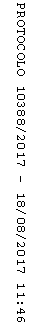 